   電子連接產業升級研討會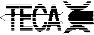 【電子元件散熱材料設計與應用】主辦單位：  台灣電子連接產業協會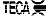 地點：工研院中興院區(新竹縣竹東鎮中興路四段195號) 時間： 2020年3月11日(三)◎講師： 劉博士(現職：工研院電光所正工程師，專長：電子散熱結構設計) 徐博士(現職：工研院材化所研究員，專長：熱界面材料)許博士(現職：工研院材化所研究員，專長：熱管/均熱板與銅金屬)簡博士(現職：工研院電光所正工程師，專長：熱性質量測方法與驗證) 朱博士(現職：工研院材化所副組長，專長：熱電轉換)＜費	用＞汽車聯盟會員免費2名~會員NT$3,500元/日；非會員NT$7,000元/日；工研院NT$4,500 元/ 日； 進駐廠商NT$5,500 元/ 日（ 費用含講義/ 午餐/ 點心/ 稅， 手續費用請自付） 請bird~~2/10前繳費，每人現折NT$500完成匯款始算完成報名,並享有優惠(2人報名9折優惠，3人以上8折優惠)         (優惠計算方式：原價先扣early bird費用，再做2人以上報名折扣)註：1.欲取消報名需於課程三日前告知，逾時或當日未到課者將郵寄講義，恕不退費亦不接受變更其他課程用；2.課程三日前取消報名課程之退款將扣除學費之10%手續費，於課程結束後統一退費作業！＜參加辦法＞：請先傳真報名或線上報名並來電確認，再將參加費用請以(發票當日領取) 匯款或轉帳，土地銀行005 工研院分行 帳號156001000292 戶名 社團法人台灣電子連接產業協會 即期支票、郵局匯票抬頭"台灣電子連接產業協會"寄至新竹縣310竹東鎮中興路四段195號53館818室" 現場繳費，酌收報名費5%作業費★聯絡電話：03-5910002 林小姐 、5910003朱小姐 傳真：03-5910009★因颱風…等天災，新竹縣或新竹市政府，宣布停止上班，則當日課程另擇期舉行。-----------------------------------------------------------------------------------◎ 台灣電子連接產業協會研討會	報名表 ◎註：學員之手機號碼僅做為開課未到聯繫用	(表格如不敷使用請自行影印)1090311元件散熱結構時間3/11 (三)3/11 (三)3/11 (三)大綱本講座介紹目前應用於電子散熱主要導熱材料及相關元件之設計原理、  技術簡介、目前應用現況及未來發展方向，包括電子元件散熱結構設計  入門、主要的散熱材料及元件如熱界面材料和熱管/均熱片，以及熱性質量測與評估方法，此外也介紹主動式溫控致冷技術原理與發展機會。本講座介紹目前應用於電子散熱主要導熱材料及相關元件之設計原理、  技術簡介、目前應用現況及未來發展方向，包括電子元件散熱結構設計  入門、主要的散熱材料及元件如熱界面材料和熱管/均熱片，以及熱性質量測與評估方法，此外也介紹主動式溫控致冷技術原理與發展機會。本講座介紹目前應用於電子散熱主要導熱材料及相關元件之設計原理、  技術簡介、目前應用現況及未來發展方向，包括電子元件散熱結構設計  入門、主要的散熱材料及元件如熱界面材料和熱管/均熱片，以及熱性質量測與評估方法，此外也介紹主動式溫控致冷技術原理與發展機會。適合聽課對象適合聽課對象電子連器器產業研發設計及工程人員。電子連器器產業研發設計及工程人員。電子連器器產業研發設計及工程人員。預 期 效 益預 期 效 益電子元件散熱設計技術基礎入門，能掌握各種導熱材料與散熱模組之應用效能，並瞭解各種熱性值所代表之物理意義。電子元件散熱設計技術基礎入門，能掌握各種導熱材料與散熱模組之應用效能，並瞭解各種熱性值所代表之物理意義。電子元件散熱設計技術基礎入門，能掌握各種導熱材料與散熱模組之應用效能，並瞭解各種熱性值所代表之物理意義。09：20-10：4009：20-10：40電子元件散熱設計劉君愷博士10：50-12：1010：50-12：10熱界面材料特性與應用徐振庭博士12：10-13：1012：10-13：10午餐時間午餐時間午餐時間13：10-14：1013：10-14：10熱管及均熱片特性與應用許嘉政博士14：20-15：2014：20-15：20熱性質特性量測技術簡恆傑博士15：30-16：2015：30-16：20熱電主動致冷與溫控技術朱旭山博士公司全銜(發票抬頭：□同公司名稱 □其他 	)(發票抬頭：□同公司名稱 □其他 	)(發票抬頭：□同公司名稱 □其他 	)(發票抬頭：□同公司名稱 □其他 	)(發票抬頭：□同公司名稱 □其他 	)(發票抬頭：□同公司名稱 □其他 	)(發票抬頭：□同公司名稱 □其他 	)(發票抬頭：□同公司名稱 □其他 	)(發票抬頭：□同公司名稱 □其他 	)聯絡地址統一編號傳真E-mail聯絡人電話參加者姓名參加者姓名職稱/工作部門午餐手機手機mailmailmail分機□素□葷□素□葷費用共計新台幣	元整，□使用抵用券 	元，應支付費用$ 	元支付方式□支票 □匯款/轉帳 現場繳費(酌收5%作業費)※抵用券使用請使用單位/使用人簽名，並請務必於課程當天提供，逾期恕不接受抵扣。費用共計新台幣	元整，□使用抵用券 	元，應支付費用$ 	元支付方式□支票 □匯款/轉帳 現場繳費(酌收5%作業費)※抵用券使用請使用單位/使用人簽名，並請務必於課程當天提供，逾期恕不接受抵扣。費用共計新台幣	元整，□使用抵用券 	元，應支付費用$ 	元支付方式□支票 □匯款/轉帳 現場繳費(酌收5%作業費)※抵用券使用請使用單位/使用人簽名，並請務必於課程當天提供，逾期恕不接受抵扣。費用共計新台幣	元整，□使用抵用券 	元，應支付費用$ 	元支付方式□支票 □匯款/轉帳 現場繳費(酌收5%作業費)※抵用券使用請使用單位/使用人簽名，並請務必於課程當天提供，逾期恕不接受抵扣。費用共計新台幣	元整，□使用抵用券 	元，應支付費用$ 	元支付方式□支票 □匯款/轉帳 現場繳費(酌收5%作業費)※抵用券使用請使用單位/使用人簽名，並請務必於課程當天提供，逾期恕不接受抵扣。費用共計新台幣	元整，□使用抵用券 	元，應支付費用$ 	元支付方式□支票 □匯款/轉帳 現場繳費(酌收5%作業費)※抵用券使用請使用單位/使用人簽名，並請務必於課程當天提供，逾期恕不接受抵扣。費用共計新台幣	元整，□使用抵用券 	元，應支付費用$ 	元支付方式□支票 □匯款/轉帳 現場繳費(酌收5%作業費)※抵用券使用請使用單位/使用人簽名，並請務必於課程當天提供，逾期恕不接受抵扣。費用共計新台幣	元整，□使用抵用券 	元，應支付費用$ 	元支付方式□支票 □匯款/轉帳 現場繳費(酌收5%作業費)※抵用券使用請使用單位/使用人簽名，並請務必於課程當天提供，逾期恕不接受抵扣。費用共計新台幣	元整，□使用抵用券 	元，應支付費用$ 	元支付方式□支票 □匯款/轉帳 現場繳費(酌收5%作業費)※抵用券使用請使用單位/使用人簽名，並請務必於課程當天提供，逾期恕不接受抵扣。費用共計新台幣	元整，□使用抵用券 	元，應支付費用$ 	元支付方式□支票 □匯款/轉帳 現場繳費(酌收5%作業費)※抵用券使用請使用單位/使用人簽名，並請務必於課程當天提供，逾期恕不接受抵扣。